Об организации выдачи выписок из домовых книг  Руководствуясь распоряжением Правительства Российской Федерации             от 25.04.2011 № 729-р «Об утверждении перечня услуг, оказываемых государственными и муниципальными учреждениями и другими организациями, в которых размещается государственное задание (заказ) или муниципальное задание (заказ), подлежащих включению в реестры государственных или муниципальных услуг и предоставляемых в электронной форме»,  постановлением Правительства Свердловской области от 27.11.2020 № 852-ПП «О государственных услугах, предоставляемых исполнительными органами государственной власти Свердловской области, территориальными государственными внебюджетными фондами Свердловской области в государственном бюджетном учреждении Свердловской области «Многофункциональный центр предоставления государственных и муниципальных услуг», в том числе посредством комплексного запроса, примерном перечне муниципальных услуг, предоставляемых по принципу «одного окна» в многофункциональных центрах предоставления государственных и муниципальных услуг, и признании утратившим силу Постановления Правительства Свердловской области от 25.09.2013 № 1159-ПП «О перечне государственных услуг, предоставляемых органами государственной власти Свердловской области, территориальными государственными внебюджетными фондами Свердловской области в государственном бюджетном учреждении Свердловской области «Многофункциональный центр предоставления государственных и муниципальных услуг», Уставом Верхнесалдинского городского округа,ПОСТАНОВЛЯЮ:1. Наделить муниципальное казенное учреждение «Служба городского хозяйства», глав территориальных органов администрации Верхнесалдинского городского округа - администрация деревни Нелоба, администрация                            деревни Северная, администрация деревни Никитино, администрация                        поселка Басьяновский полномочиями по выдаче выписок из домовой книги в порядке, установленном настоящим постановлением.2. Утвердить Порядок выдачи выписок из домовых книг на территории Верхнесалдинского городского округа (прилагается).3. Установить, что настоящее постановление действует до окончания процедуры исключения из нормативных правовых актов Свердловской области требований о представлении  выписок из домовых книг в соответствии с пунктом 5 раздела III протокола заседания Правительственной комиссии по проведению административной реформы от 08.11.2016 № 143, организации выдачи выписок из домовой книги в государственном бюджетном учреждении Свердловской области «Многофункциональный центр предоставления государственных и муниципальных услуг».4. Директору муниципального казенного учреждения «Служба городского хозяйства» В.В. Бычкову, начальнику юридического отдела Д.А. Сметаниной обеспечить внесение соответствующих изменений в Устав муниципального казенного учреждения «Служба городского хозяйства», решение Думы  городского округа от 18.04.2006 № 30 «Об утверждении Положения о территориальных органах администрации Верхнесалдинского городского округа» соответственно.5. Должностным лицам, указанным в пункте 4 настоящего постановления, совместно с отделом по экономике администрации Верхнесалдинского городского округа организовать выдачу выписок из домовой книги в государственном бюджетном учреждении Свердловской области «Многофункциональный центр предоставления государственных и муниципальных услуг».6. Признать утратившим силу постановление администрации Верхнесалдинского городского округа от 04.09.2020 № 2074 «О наделении муниципального казенного учреждения «Служба городского хозяйства» полномочиями по выдаче справок и иных документов в сфере жилищно-коммунального хозяйства».7. Настоящее постановление опубликовать в официальном печатном издании «Салдинская газета» и разместить на официальном сайте Верхнесалдинского городского округа http://v-salda.ru.8. Настоящее постановление вступает в силу после его официального опубликования.9. Контроль за исполнением настоящего постановления оставляю за собой.Глава Верхнесалдинского городского округа             	                             К.Н. НосковУТВЕРЖДЕНОпостановлением администрации Верхнесалдинского городского округа  от 27.01.2021 № 244«Об организации выдачи выписок из домовых книг»Порядок выдачи выписок из домовых книг на территории Верхнесалдинского городского округа 1. Настоящий Порядок выдачи выписок из домовых книг на территории Верхнесалдинского городского округа устанавливает сроки и последовательность процедур, осуществляемых муниципальным казенным учреждением «Служба городского хозяйства» и главами территориальных органов администрации Верхнесалдинского городского округа на соответствующей подведомственной территории, осуществляемых в ходе выдачи  выписок из домовых книг, порядок взаимодействия с заявителями.2. Заявителями являются:1) физические лица, имеющие оригинал заполненной и оформленной в установленном порядке домовой книги на домовладение, расположенное на территории Верхнесалдинского городского округа;2) законный представитель заявителя, действующий в силу полномочий, основанных на доверенности.3. Заявители, проживающие, зарегистрированные на территории                города Верхняя Салда, обращаются за выдачей выписки из домовой книги в муниципальное казенное учреждение «Служба городского хозяйства». Заявители, проживающие, зарегистрированные на территории иных населенных пунктов Верхнесалдинского городского округа, обращаются за выдачей  выписки из домовой книги в территориальный орган администрации Верхнесалдинского городского округа на соответствующей  территории.4. Информация о месте нахождения, графиках (режиме) работы, номерах контактных телефонов, адресах электронной почты размещена на официальном сайте Верхнесалдинского городского округа в сети Интернет (http:// v-salda.ru).5. В целях получения выписки из домовой книги заявитель представляет:1) заявление в произвольной форме (примерная форма заявления представлена в приложении к настоящему порядку);2) документ, удостоверяющий личность гражданина;3) оригинал заполненной и оформленной в установленном порядке домовой книги;4) правоустанавливающий или правоудостоверяющий документ на жилой дом;5) в случае обращения за выпиской представителя заявителя - документ, удостоверяющий личность представителя, и документ, подтверждающий его полномочия (доверенность, оформленную и выданную в порядке, предусмотренном законодательством Российской Федерации);6) в случае обращения за выпиской в отношении умершего лица – свидетельство о смерти.6. Заявитель вправе по собственной инициативе представить документы (или их копии), содержащие дополнительные сведения, относящиеся к теме запроса.7. Выписка из домовой книги предоставляется по предварительной записи в день обращения о ее предоставлении. Форма выписки из домовой книги представлена в приложении к настоящему порядку.8. Выписка из домовой книги выдается бесплатно.Приложениек Порядку выдачи выписок из домовых книг, утвержденному постановлением администрации Верхнесалдинского городского округа  от 27.01.2021 №244«Об организации выдачи выписок из домовых книг»Примерная форма заявления о выдаче выписки из домовой книги________________________________________                                     		(наименование уполномоченного органа)                                   		адрес: _________________________________                                  		 от ____________________________________,                                                   (Ф.И.О. заявителя, дата рождения)                                   		паспорт ____ № _______, выдан _________,                                  		адрес: _________________________________                                   		телефон: _______________________________,                                   		адрес электронной почты: _______________Заявлениена выдачу выписки из домовой книгиПрошу предоставить выписку из домовой книги для предъявления ___________(куда, наименование организации)на имя ______________________________________________________________,зарегистрированного по адресу: ________________________________________Приложение:____________________________________________________________________Я, _______________________________________________________________________________   Фамилия, имя, отчестводаю  согласие  в  соответствии  со статьей 9 Федерального закона от 27 июля 2006  года  № 152-ФЗ «О персональных данных» на автоматизированную, а также без  использования средств автоматизации обработку моих персональных данных на  совершение  действий,  предусмотренных  пунктом 3 статьи 3 Федерального закона   от   27  июля  2006  года  №  152-ФЗ  «О  персональных данных», со сведениями, представленными мной.    	Настоящее  согласие  дается  на  период  до  истечения  сроков хранениясоответствующей информации или документов, содержащих указанную информацию, определяемых в соответствии с законодательством Российской Федерации.   Заявитель __________________________________________ (подпись/Ф.И.О.)ВЫПИСКА №ИЗ ДОМОВОЙ КНИГИиндивидуального жилого домаДана в том, что  ___________________________________________________,                               (Ф.И.О. полностью, дата и год рождения)умерший ____________________________________________________________(дата)был   зарегистрирован  по  адресу:  Свердловская  область,  _________________(населенный пункт) улица _________________________, дом № ____ с «__» ___________ года по день смерти «__» ___________ года (свидетельствоо смерти ______________________________________________).(номер и дата выдачи)Согласно домовой книге совместно с умершим зарегистрированы:С  17.04.2018  вступил в силу приказ МВД России от 31.12.2017 № 984 «Об утверждении  Административного   регламента  Министерства  внутренних  дел Российской Федерации  по  предоставлению   государственной  услуги  по регистрационному  учету  граждан Российской Федерации по месту пребывания и по месту жительства в пределах Российской Федерации», на основании которого оформление   домовых   книг   отменено.   В   связи  с  чем,  информация  о зарегистрированных  гражданах,  указанная  в настоящей выписке, не является исчерпывающей.Выписка выдана по месту требования                               «__» __________ 20__ г._____________   ___________________м.п. (подпись)     (фамилия, инициалы)ВЫПИСКА №ИЗ ДОМОВОЙ КНИГИиндивидуального жилого домаДана в том, что по улице _________________, дом № ________, в ____________ (населенный пункт) Свердловской области, на общей площади ____________ кв. м. согласно домовой книге зарегистрированы: 	С  17.04.2018  вступил в силу приказ МВД России от 31.12.2017 № 984 «Об утверждении Административного регламента  Министерства  внутренних  дел Российской   Федерации   по   предоставлению   государственной   услуги  по регистрационному  учету  граждан Российской Федерации по месту пребывания и по месту жительства в пределах Российской Федерации», на основании которого оформление   домовых   книг   отменено.   В   связи  с  чем,  информация  о зарегистрированных  гражданах,  указанная  в настоящей выписке, не является исчерпывающей.Выписка выдана по месту требования                               «__» __________ 20__ г._____________   ___________________м.п. (подпись)     (фамилия, инициалы)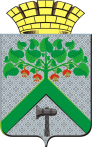 АДМИНИСТРАЦИЯВЕРХНЕСАЛДИНСКОГО  ГОРОДСКОГО  ОКРУГАПОСТАНОВЛЕНИЕАДМИНИСТРАЦИЯВЕРХНЕСАЛДИНСКОГО  ГОРОДСКОГО  ОКРУГАПОСТАНОВЛЕНИЕАДМИНИСТРАЦИЯВЕРХНЕСАЛДИНСКОГО  ГОРОДСКОГО  ОКРУГАПОСТАНОВЛЕНИЕот ___________ № ___________г. Верхняя СалдаНаименование населенного пунктаНаименование учреждения (территориального органа администрации Верхнесалдинского городского округа)Адресг.Верхняя Салдамуниципальное казенное учреждение «Служба городского хозяйства»г. Верхняя Салда, ул. Энгельса, д.46,каб. № 111 (1 этаж)деревня НелобаТерриториальный орган администрации Верхнесалдинского городского округа - администрация деревни Нелобадеревня Нелоба, ул. Центральная, 29деревня СевернаяТерриториальный орган администрации Верхнесалдинского городского округа - администрация деревня Севернаядеревня Северная,ул. 8 Марта, 2деревня НикитиноТерриториальный орган администрации Верхнесалдинского городского округа - администрация деревни Никитинодеревня Никитино, ул. Центральная, 15-14поселок Басьяновский,деревня МалыгиноТерриториальный орган администрации Верхнесалдинского городского округа - администрация поселка Басьяновскийпоселок Басьяновский,             ул. Строителей, д. 1пп/пФ.И.О. (полностью)Степень родстваДата рожденияДата постановки на регистрационный учет (снятия с учета)Дата постановки на регистрационный учет (снятия с учета)12пп/пФ.И.О. (полностью)Степень родстваДата рожденияДата постановки на регистрационный учет(снятия с учета)Дата постановки на регистрационный учет(снятия с учета)12